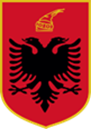 REPUBLIKA E SHQIPËRISËINSTITUCIONI I PRESIDENTIT TË REPUBLIKËS ______________________________________________________________________________ NJOFTIM PËR VEND PUNENë zbatim ligjit nr. 7961, datë 12.07.1995 “Kodi i Punës së Republikës së Shqipërisë”,(i ndryshuar), Vendimin nr. 717, datë 23.06.2009, të Këshillit të Ministrave, “Për pagat e punonjësve mbështetës të institucioneve buxhetore dhe të nëpunësve të disa institucione buxhetore”, i ndryshuar, Vendimit të Presidentit të Republikës nr. 407, datë 09.01.2020, Institucioni i Presidentit të Republikës, njofton se do të punësojë :Shofer i Institucionit, pranë Sektorit të Transportit, në Drejtorinë e Shërbimeve Mbështetëse – Paga,  Klasa V.Përshkrimi përgjithësues i punës për pozicionin si më sipër është:Shofer i Institucionit:Të jetë në dispozicion dhe të garantojë kryerjen me profesionalizëm të shërbimit të transportit të nëpunësve, në funkison të realizimit të detyrave zyrtare, në mënyrë të tillë që të gjitha veprimet të jenë në pajtim me rregullat dhe rregulloret që lidhen me respektimin e rregullave të qarkullimit rrugor.Të kujdeset për gadishmërinë teknike të automjetit në ngarkim dhe për mbajten e librit të shënimeve për kilometrazhin e automjeteve, të riparimeve, licensave dhe lejeve, si dhe dokumentacioneve të tjera.Të zbatojë me përpikmëri kërkesat e parashikuara në urdhrat e brendshëm për 	përdorimin dhe levizjen e automjeteve gjatë dhe jashtë orarit zyrtar të punës, zbatimin e grafikut të shërbimeve, plotësimin e fletë-udhëtimeve çdo ditë, etj.Kandidatët duhet të plotësojnë kërkesat e mëposhtme:Të kenë Lejë për drejtim automjeti;Të këtë eksperiencë pune si shofer;Të jetë shtetas shqiptar.Kandidatët duhet të dorëzojnë dokumentet e  mëposhtme:Kërkesë për pozicionin e punës së shpallur vakant;Jetëshkrimi profesional, përfshirë të dhënat e kontaktit, adresën postare;Kopje të njehsuar të dokumenteve (diplomë e shkollës së mesme); Fotokopje të kartës së identitetit, (ID);Fotokopje të lejes së drejtimit të automjetit;Fotokopje të librezës së punës (të gjitha faqet që vërtetojnë eksperiencën në punë);Vërtetim të gjendjes gjyqësore;Vërtetim të gjendjes shëndetësore;Çdo dokumentacion tjetër që vërteton plotësimin e kushteve të mësipërme, si dhe trajnime, kualifikime, arsimin shtesë, vlerësimet pozitive apo të tjera të përmendura në jetëshkrim.Afati për dorëzimin e dokumenteve përfundon në datën 28.07.2022.Intervista për kandidatët që do të paraqesin kërkesë, do të zhvillohet në ambientet e Institucionit të Presidentit në datën 29.07.2022, ora 11:00.INSTITUCIONI I PRESIDENTIT TË REPUBLIKËS                                                                                        NJËSIA PËRGJEGJËSE